MANUAL DEL USUARIONuevo Validador AG	/ Plan Múltiple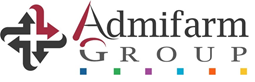 Manual del usuario VALIDADOR 2.0 - PLAN MULTIPLEA continuación, presentamos las nuevas funcionalidades y forma de uso del nuevo VALIDADOR 2.0 - PLAN MULTIPLE, que incluye la validación web a través de nuestro portal, la herramienta “Cierre de Lotes”, la visualización de le entrega confirmada y las caratulas a presentar junto a las recetas liquidadas.Link de ingresoDebe acceder a la dirección habitual, www.validacionesag.com y elegir la opción “Validador de recetas”, con el usuario y contraseña de admifarmgroup.com/gdr: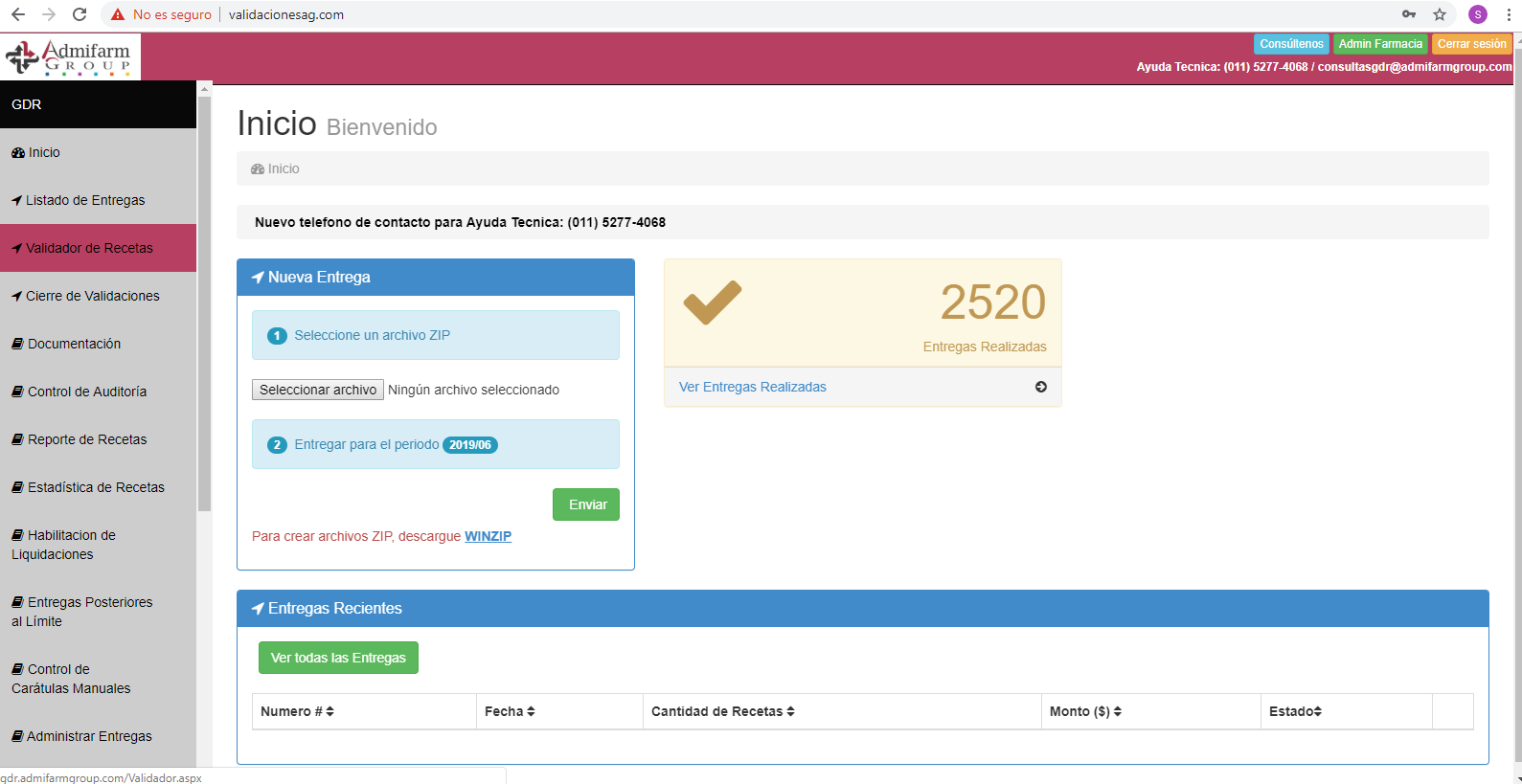 INGRESOA continuación, tendrán disponible la pantalla de validación tradicional, con la NUEVA OPCION para las Entidades que hayan sido informadas con la asignación de validación a través del PLAN MULTIPLE: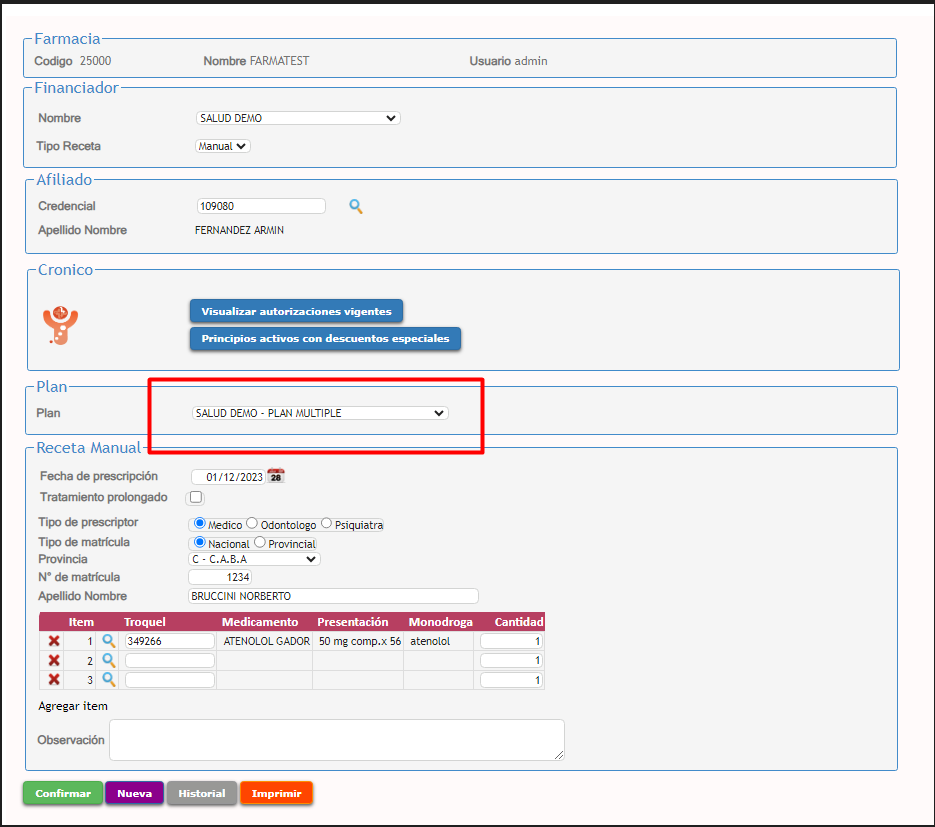 En dicho plan, se autorizarán en forma online los descuentos/coberturas informados en la Normativa de Atención de la Institución como PLAN MULTIPLE y sus notificaciones aclaratorias respectivas. De esta manera, el Sistema asignará el descuento/cobertura sin la necesidad de preseleccionar desde la farmacia el plan a facturar. Las coberturas restantes se mantendrán sin validación en línea, con facturación y presentación manual.RESPUESTADe acuerdo a la asignación de cobertura/descuento precargado por AG, el VALIDADOR 2.0 aprobará o rechazará la transacción. Para el primer caso, indicará el descuento a efectuar y los respectivos montos prestacionales.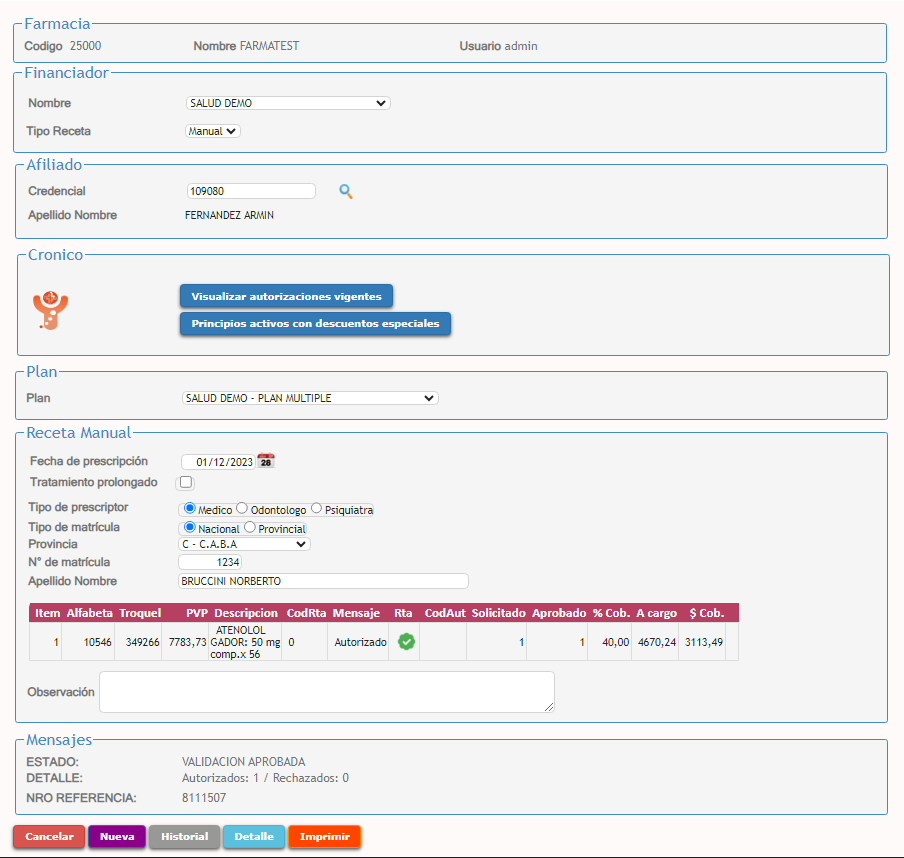 MUY IMPORTANTE: RECUERDE QUE DESDE EL BOTON “CANCELAR” PODRA REVERTIR LA VALIDACION EFECTUADA.CIERRE DE LOTESEn el apartado “CIERRE DE LOTES” también se visualizarán las transacciones efectuadas a través del PLAN MULTIPLE, las cuales deberán ser CONFIRMADAS de acuerdo a los lotes físicos verificados por vuestros operadores.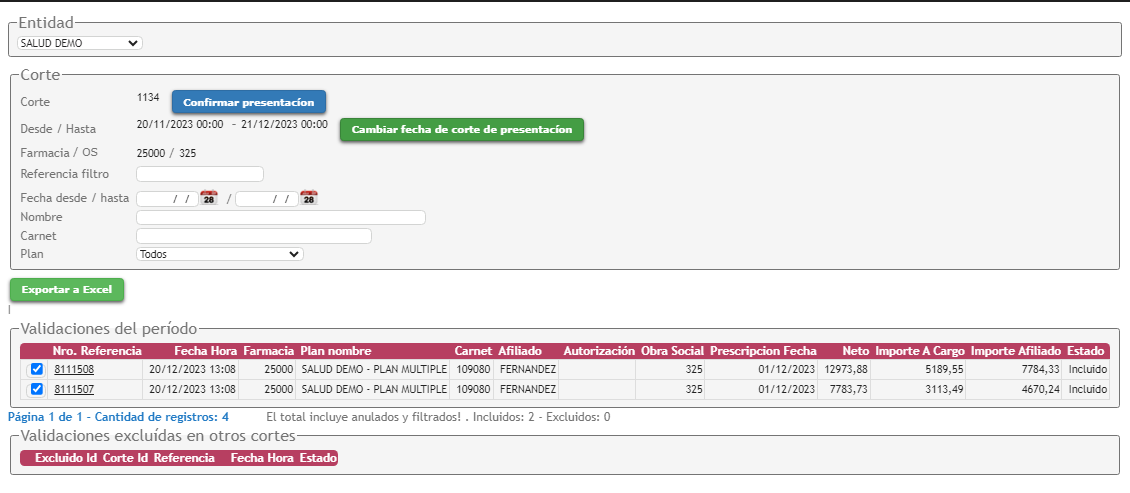 ENTREGAS CONFIRMADASEn “LISTADO DE ENTREGAS” se hallarán los lotes CONFIRMADOS.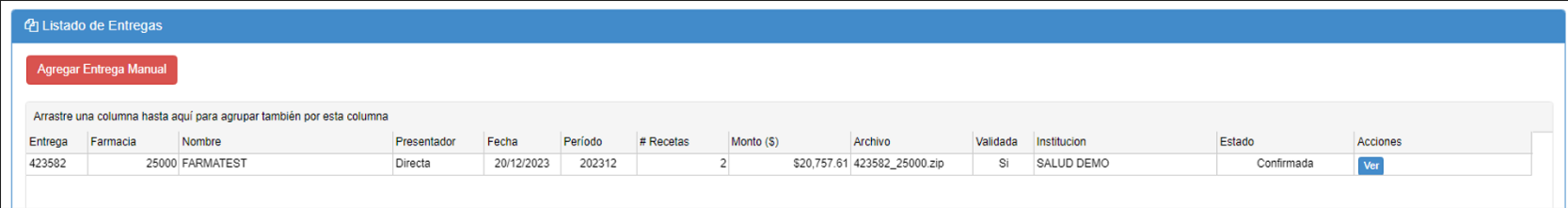 DETALLE DE ENTREGAS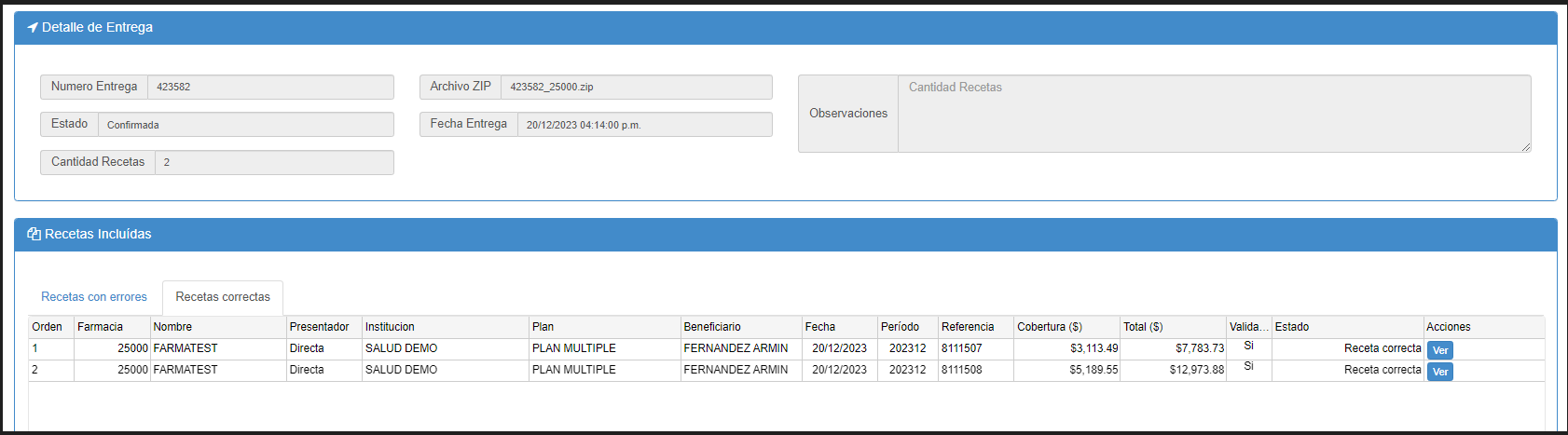 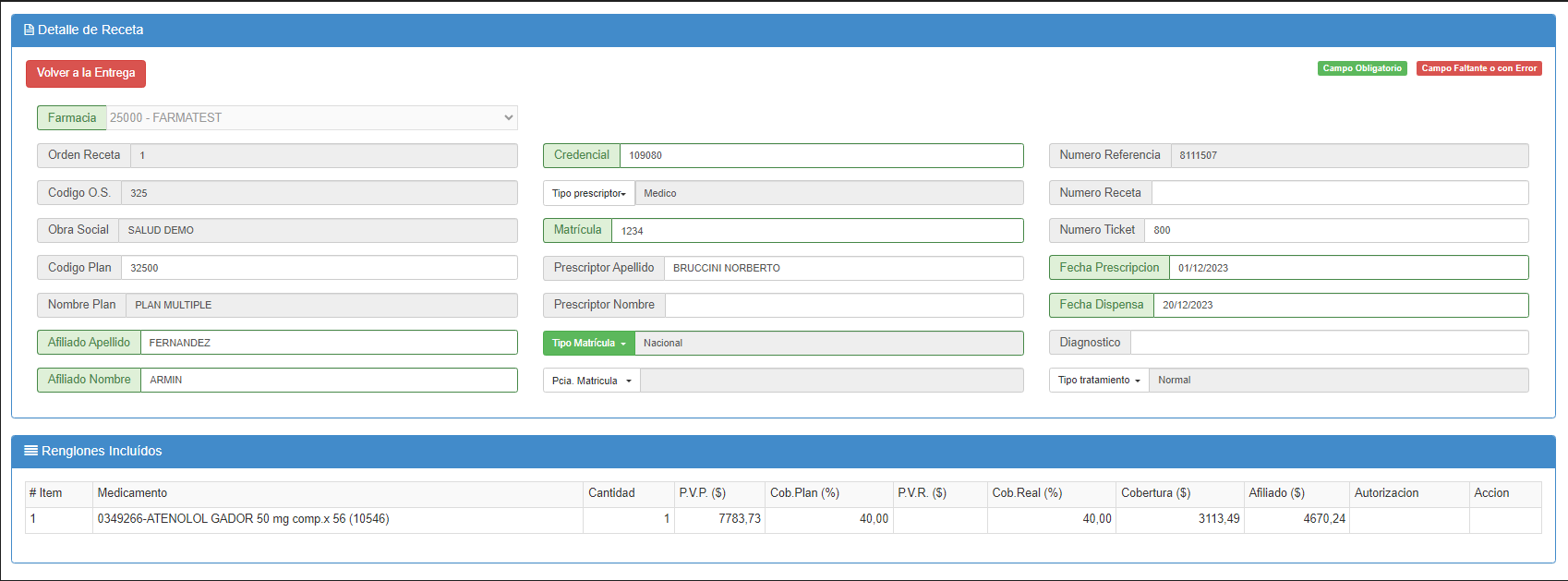 CARATULAEn el ítem “INFORME PARA CARATULA” podrán generar los resúmenes de facturación para acompañar a las recetas físicas, tal lo realizado regularmente.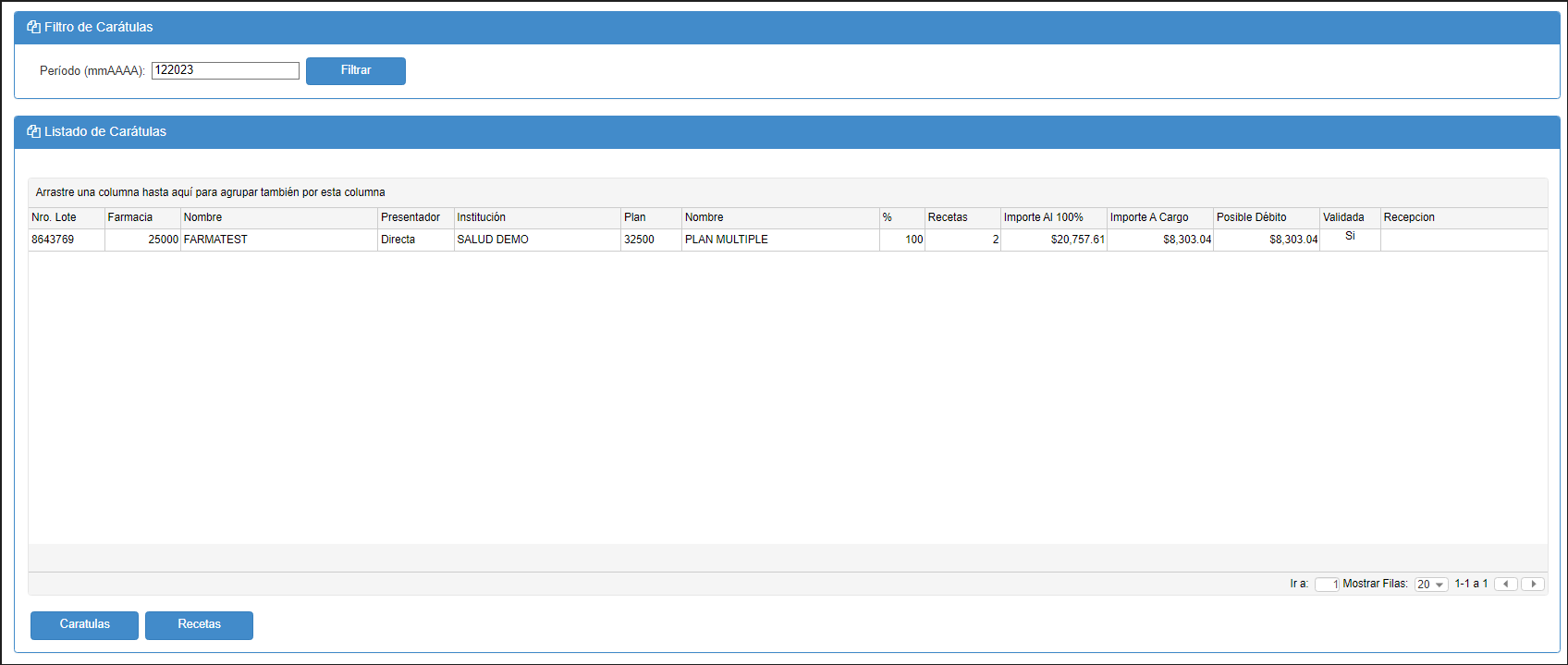 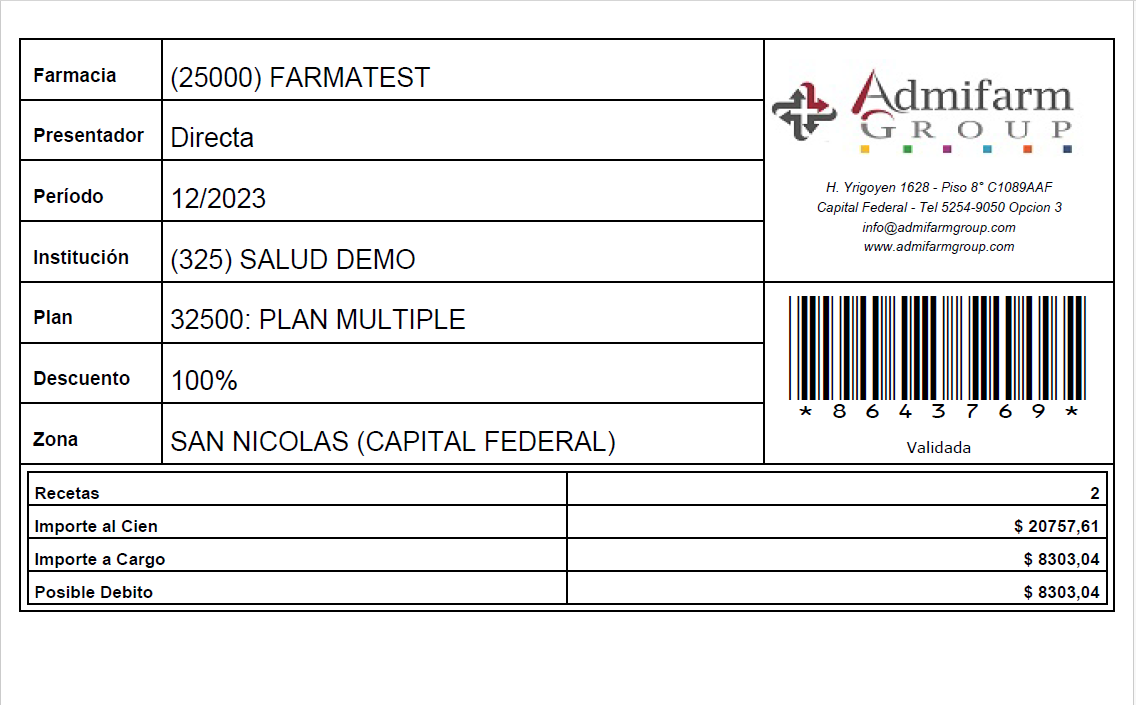 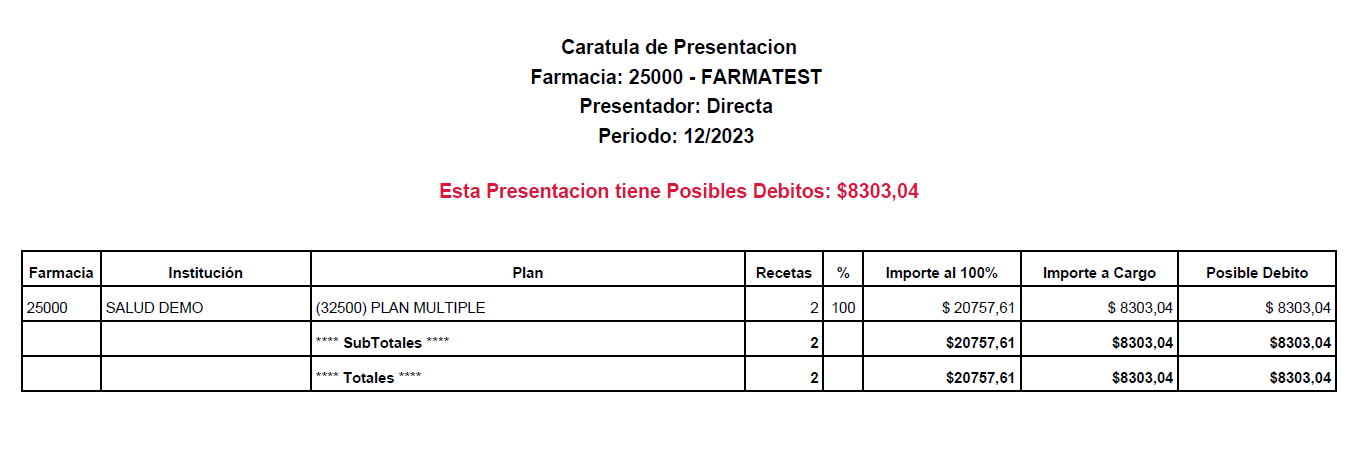 EL PRESENTE INSTRUCTIVO CORRESPONDE A LAS INSTITUCIONES QUE HAYAN SIDO ASIGNADAS, INFORMADAS E INCORPORADAS AL VALIDADOR 2.0 – PLAN MULTIPLE, POR ADMIFARM GROUP.